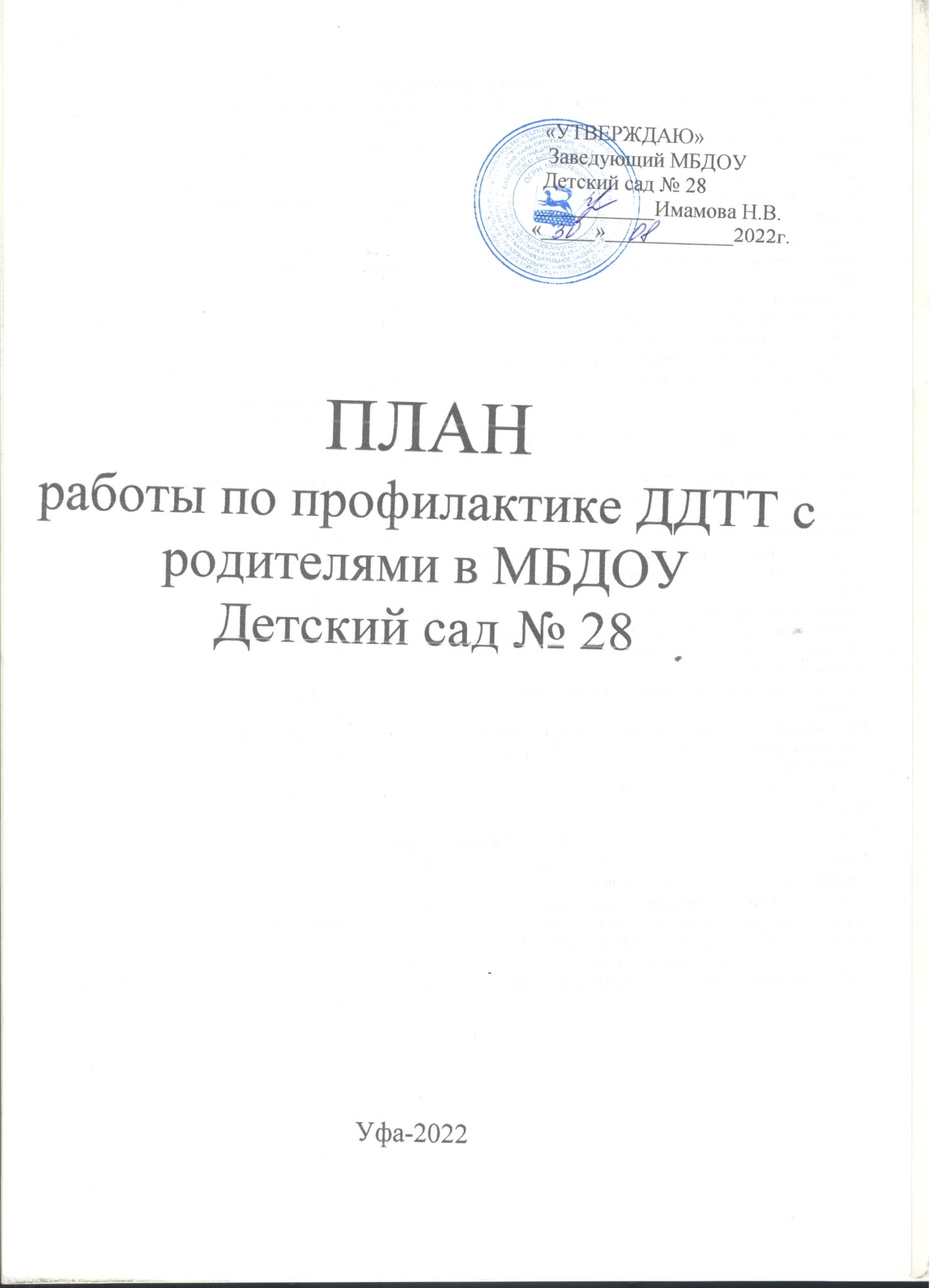 Работа с родителямиРабота с родителямиРабота с родителямиРабота с родителямиРабота с родителямиАнкетирование родителей на тему «Я и мой ребенок на улицах города» сентябрь, майст. воспитательВопрос для обсуждения на общем родительском собрании:«Типичные случаи детского травматизма и меры его предупреждения»сентябрьст. воспитательВключение вопросов по ПДД в повестку родительских собранийв течение годавоспитатели группКонсультации:  «Как знакомить детей с правилами дорожного движения;» «Чем опасен гололед»«Учить безопасности – это важно»«Как подготовить схему “Мой путь в школу”» для родителей  детей подготовительной  к школе группыоктябрьфевральапрель майст. воспитатель.воспитатели группОформление папок-передвижек: «Дети и дорога»« Фликеры на одежде»«Как правильно перевозить детей в автомобиле»в течение годаст. воспитатель.воспитатели группТематические выставки:«Детская и методическая литература»«Дидактические игры по безопасности  дорожного движения»в течение годаст. воспитатель.воспитатели группПривлечение родителей к разработке схем безопасных маршрутов движения детей «детский сад-дом- детский сад», в которых отображаются «опасные» места на дорогах.апрельст. воспитательвоспитатели подготовительной  группыРазработка рекомендаций /выпуск буклетов/для родителей, об использовании в дальнейшем игровых обучающих ситуаций по закреплению с детьми ПДД в домашних условияхв течение годаст. воспитательвоспитатели группПамятка для родителей «Значение светоотражающих элементовноябрьстарший воспитательПривлечение родителей к участию в мероприятиях по предупреждению ДДТТ (игры, конкурсы, экскурсии, пропагандистские акции и т.д.).в течение годаст. воспитательвоспитатели группПубликация материалов для родителей на сайте МБДОУ в течение годаст. воспитатель. Взаимодействие с ГИБДДВзаимодействие с ГИБДДВзаимодействие с ГИБДДВзаимодействие с ГИБДДВзаимодействие с ГИБДДПривлечение сотрудников ГИБДД к массовым мероприятиям, родительским собраниямсентябрьстарший воспитательУчастие в конкурсах, викторинах, акциях и др. мероприятиях, организованных отдела ГИБДД .постоянностарший воспитательПодготовка и предоставление в адрес отдела ГИБДД справок по планам по итогам полугодиясвоевременностарший воспитательИнформирование о состоянии аварийности в городе и районеежемесячностарший воспитатель